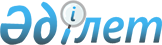 О государственных закупках, имеющих важное стратегическое значениеПостановление Правительства Республики Казахстан от 3 февраля 2006 года N 65

      В соответствии с подпунктом 5) пункта 1  статьи 21  Закона Республики Казахстан от 16 мая 2002 года "О государственных закупках" Правительство Республики Казахстан  ПОСТАНОВЛЯЕТ: 

      1. Определить Республиканское государственное казенное предприятие "Селденкоргау курылыс" Министерства по чрезвычайным ситуациям Республики Казахстан поставщиком товаров, работ и услуг по осуществлению строительства объекта "Защита города Астаны от затопления паводковыми водами реки Есиль", закупка которых имеет важное стратегическое значение. 

      2. Министерству по чрезвычайным ситуациям Республики Казахстан в установленном законодательством порядке обеспечить: 

      заключение договора о государственных закупках товаров, работ и услуг с юридическим лицом, указанным в пункте 1 настоящего постановления, в пределах средств, предусмотренных республиканским бюджетом на 2006 год по бюджетной программе 003 "Строительство и реконструкция объектов защиты от чрезвычайных ситуаций", в сумме 819900000 (восемьсот девятнадцать миллионов девятьсот тысяч) тенге; 

      соблюдение принципа оптимального и эффективного расходования средств, используемых в соответствии с настоящим постановлением для государственных закупок товаров, работ и услуг, а также выполнение пунктов 3 и 4 статьи 21 Закона Республики Казахстан от 16 мая 2002 года "О государственных закупках"; 

      принятие иных мер, вытекающих из настоящего постановления. 

      3. Настоящее постановление вводится в действие со дня подписания.       Премьер-Министр 

   Республики Казахстан 
					© 2012. РГП на ПХВ «Институт законодательства и правовой информации Республики Казахстан» Министерства юстиции Республики Казахстан
				